ROTINA DO TRABALHO PEDAGÓGICO PARA SER REALIZADA EM CASA (MII-B) - Profª CARMEN> Data: 18/05 a 20/05 de 2020                                         Creche Municipal “Maria Silveira Mattos”Senhores pais, seguindo orientação da Secretaria Municipal de Educação, enviaremos atividades três vezes na semana. Segunda-feira                                                                                Terça-feira                                                                                  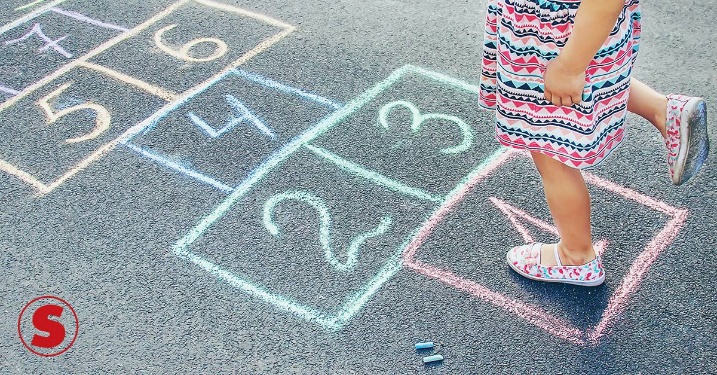 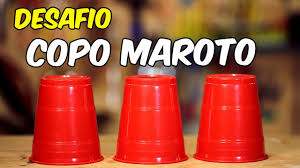 Quarta-feira                                                                                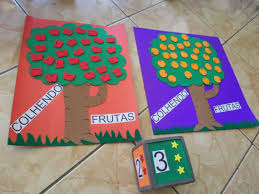 SEGUNDA-FEIRATERÇA-FEIRAQUARTA-FEIRAQUINTA-FEIRASEXTA-FEIRA***MATERNAL II-B*Hora da história: Maria vai com as outras(O livro será disponibilizado no grupo)*Jogo da amarelinha.- Hoje vamos pular amarelinha. Faça o desenho no chão. Incentive a criança a pular com um pé só e com os dois. A sequência numérica que se exige para brincar de amarelinha incentiva a criança a desenvolver o raciocínio lógico matemático. Os saltos ou pulos que as crianças terão que dar, lhes dará mais agilidade, coordenação e força. É uma brincadeira que auxilia o desenvolvimento motor das crianças.*Como está nosso feijãozinho, não esqueça de regá-lo todos os dias.***MATERNAL II-B* Hora da história: Brincar de pique esconde? - Varal de Histórias disponível: https://youtu.be/ACNwulrWaBE (O link do vídeo será disponibilizado no grupo)*Desafio do copo- Para esta atividade vamos precisar de três copos e um objeto para colocar dentro de um dos copos.A mamãe ou o irmãozinho deve jogar com a criança.Vire os copos para baixo, esconda o objeto dentro de um deles, misture o copo e peça para a criança apontar em qual copo está o objeto.A atividade desenvolve a concentração, o raciocínio lógico e a atenção.***MATERNAL II-B*Hora da história: A árvore generosa - Varal de Histórias, disponível: https://youtu.be/wKkfEIMGsSQ (O link do vídeo será disponibilizado no grupo)* Pintando e colando os frutos da árvore.- Em uma folha desenhar uma árvore. Em outra desenhar frutos (pode ser maçã, laranja...), pedir para a criança pintar depois recortar frutos. Em seguida a criança deve colar os frutos na árvore. A atividades desenvolve a preensão, a coordenação motora fina e a concentração.